Write the number sentence for each ladybird double.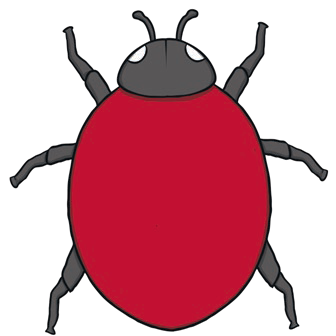 1+1=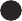 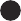 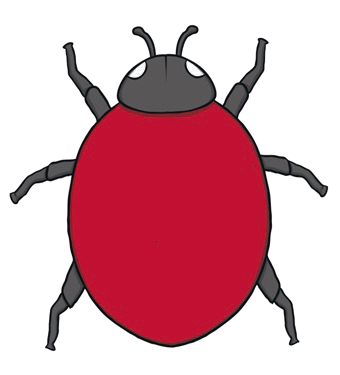 2+2=3+3=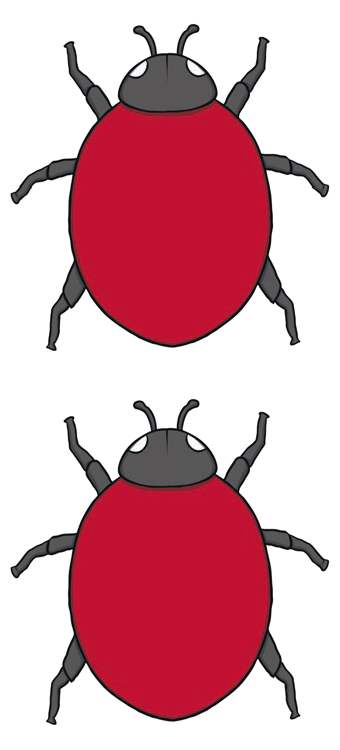 4+4=5+5=Write the number sentence for each ladybird double.6+6=7+7=8+8=9+9=10+10=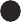 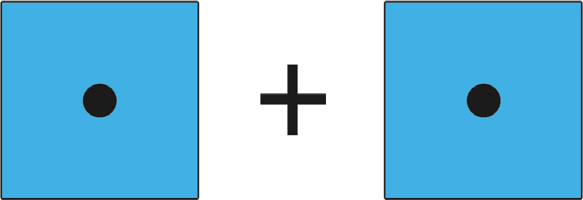 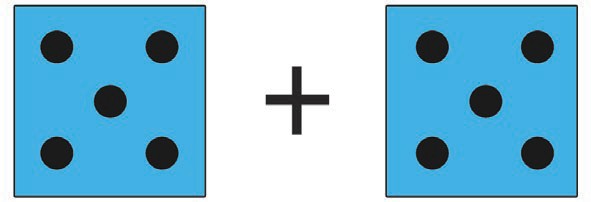 2+2=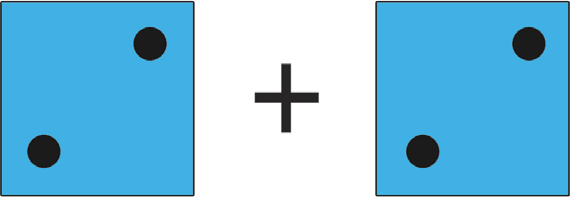          3+3=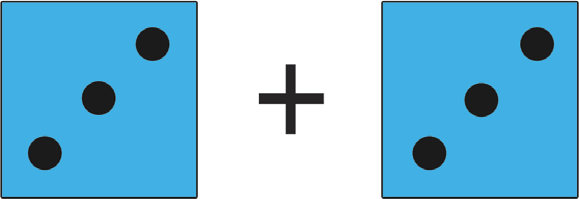 4+4=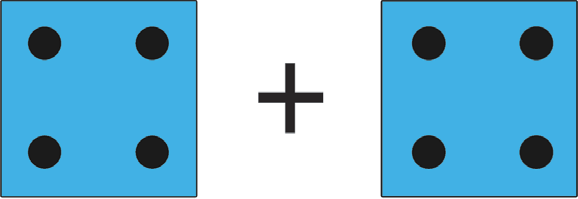 Dice DoublesWrite the number sentence for each dice double.6+6=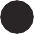 7+7=8+8=9+9=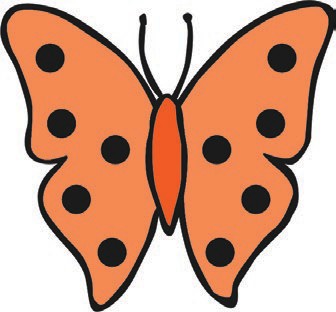 1+1=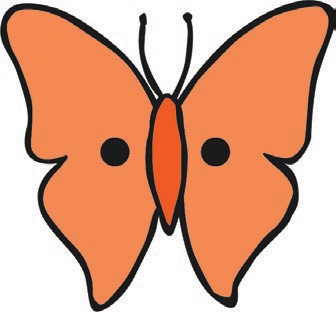          2+2=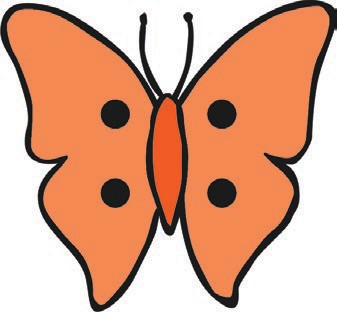          3+3=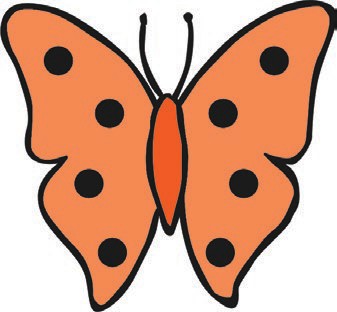 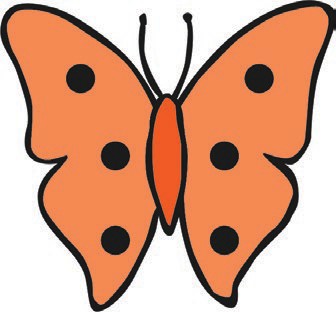 4+4=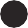 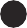 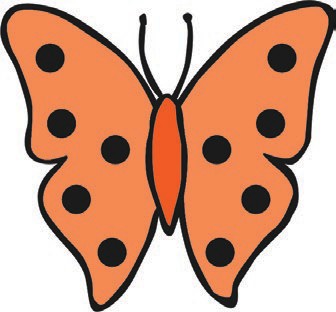 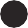 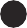 6+6=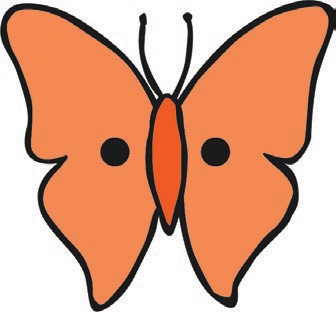 7+7=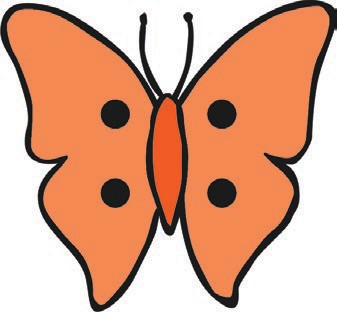 8+8=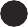 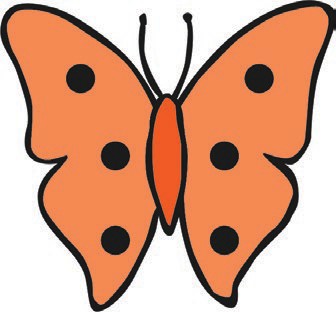 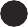 9+9=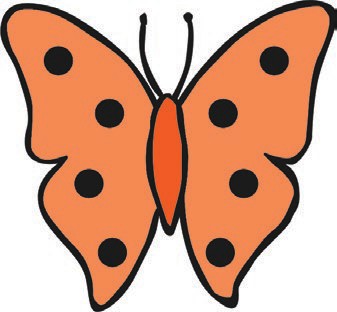 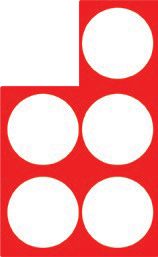      +           1+1=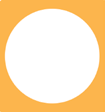     +        2+2=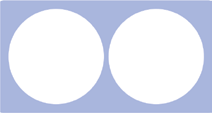 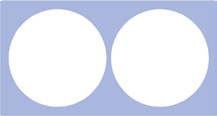      +      3+3=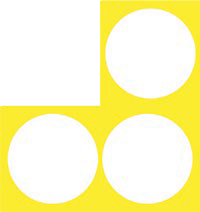 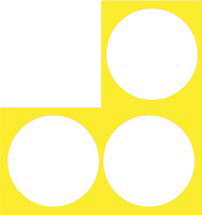 +	4+4=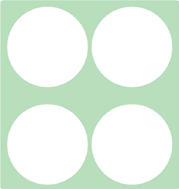 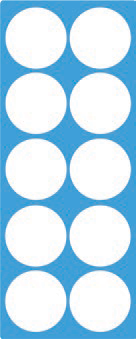 +	6+6=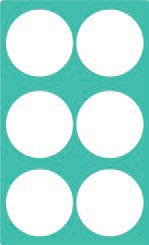          +	     7+7=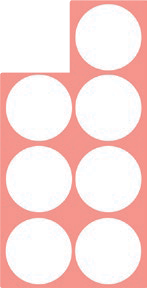          +	     8+8=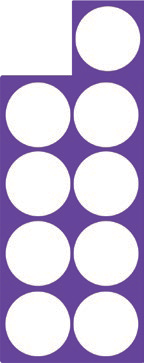 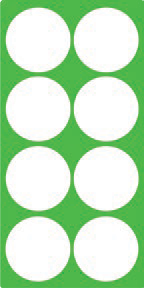 +	9+9=